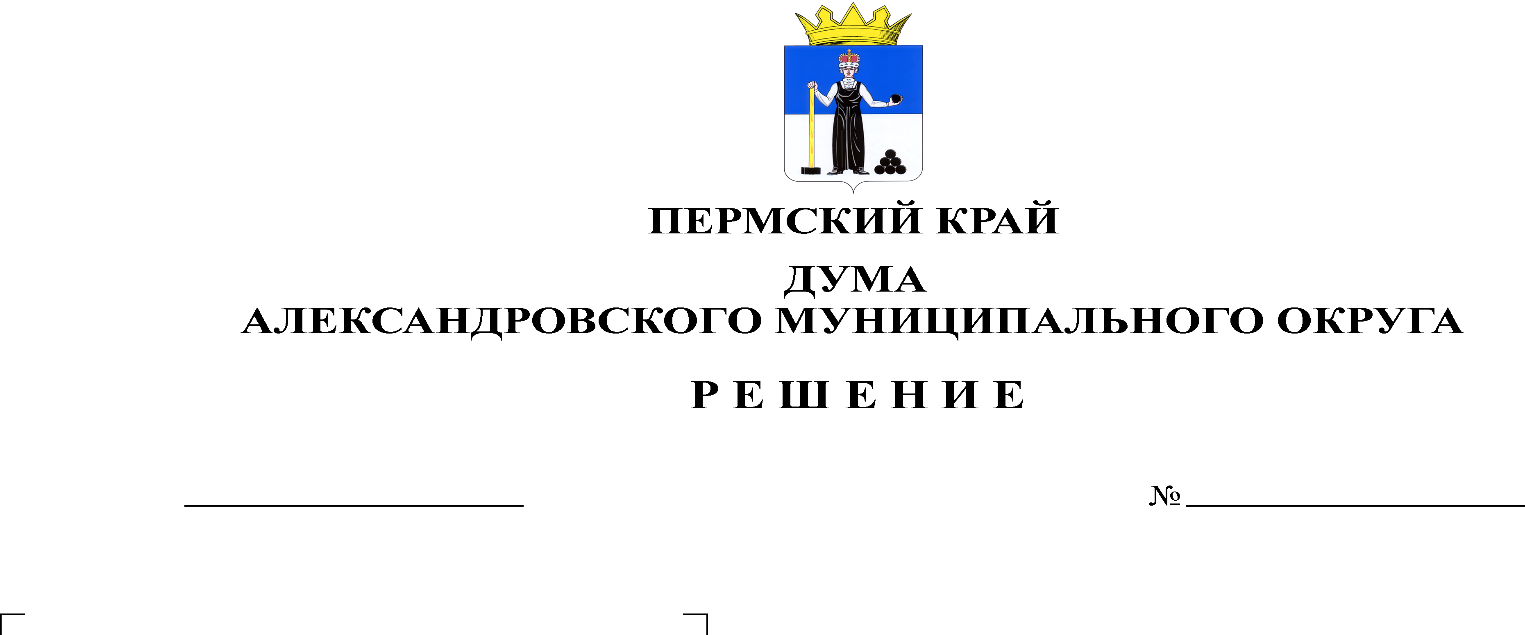 В соответствии с Уставом Александровского муниципального округа, рассмотрев экспертное заключение ГКУ «Госюрбюро Пермского края» № 136 от 17.04.2023 на решение Думы Яйвинского городского поселения от 26.12.2017 № 63 «О порядке ведения реестра муниципальных служащих Яйвинского городского поселения», Дума Александровского муниципального округарешает:1. Признать утратившим силу решение Думы Яйвинского городского поселения от 26.12.2017 № 63 «О порядке ведения реестра муниципальных служащих Яйвинского городского поселения».2. Опубликовать настоящее решение в газете «Боевой путь» и в сетевом издании официальный сайт Александровского муниципального округа Пермского края (www.aleksraion.ru).3. Настоящее решение вступает в силу со дня его официального опубликования.Председатель ДумыАлександровского муниципального округа		   		    Л.Н. БелецкаяГлава муниципального округа-глава администрации Александровского муниципального округа                                 	      О.Э. Лаврова